Tornado Safe- Gallery Walk Recording Sheet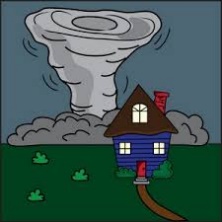 Team 1- Describe the type of structure did this team built? ____________________________________________________________________________________________________________________________________________________________At what fan speeds did the structure continue standing? Circle one.      2         3         All 3 speedsWhat was something you liked about their structure?____________________________________________________________________________________________________________________________________________________________How could you improve their structure?____________________________________________________________________________________________________________________________________________________________Team 2- Describe the type of structure did this team built? ____________________________________________________________________________________________________________________________________________________________At what fan speeds did the structure continue standing? Circle one.      2         3         All 3 speedsWhat was something you liked about their structure?____________________________________________________________________________________________________________________________________________________________How could you improve their structure?____________________________________________________________________________________________________________________________________________________________Team 3- Describe the type of structure did this team built? ____________________________________________________________________________________________________________________________________________________________At what fan speeds did the structure continue standing? Circle one.      2         3         All 3 speedsWhat was something you liked about their structure?____________________________________________________________________________________________________________________________________________________________How could you improve their structure?____________________________________________________________________________________________________________________________________________________________Team 4- Describe the type of structure did this team built? ____________________________________________________________________________________________________________________________________________________________At what fan speeds did the structure continue standing? Circle one.      2         3         All 3 speedsWhat was something you liked about their structure?____________________________________________________________________________________________________________________________________________________________How could you improve their structure?____________________________________________________________________________________________________________________________________________________________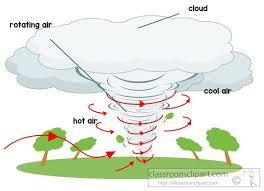 Tornado Safe – Structure Planning Sheet Draw a picture of what your structure will look like when it is completed. What materials will you use to build your structure? __________________________________________________________________________________________________________________________________________________________________________What steps will you take to build your structure?____________________________________________________________________________________________________________________________________________________________________________________________________________________________________________________________________________________________________________________________________________________Make a prediction. Will your structure work? Why or why not? ______________  because__________________________________________________________________________Tornado Safe – Structure Reflection/Revision Sheet 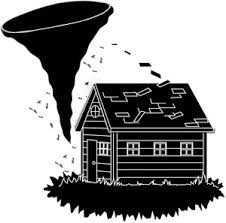 What worked on your structure?______________________________________________________________________________What did not work on your structure? __________________________________________________________________________________________________________________________________________________________________________Why do you think it didn’t work?____________________________________________________________________________________________________________________________________________________________________________________________________________________________________________________________________________________________________________________________________________________How could you make your structure better?__________________________________________________________________________________________________________________________________________________________________________What is your plan to improve your structure?__________________________________________________________________________________________________________________________________________________________________________Draw a picture of your improved structure. 